Luik A: identificatie van de gebruikerVul hieronder de gegevens in van de gebruiker waarvoor het rolstoeladviesrapport wordt opgemaakt.Reden van verwijzing naar het rolstoeladviesteam.Luik B: identificatie van het rolstoeladviesteamVul hieronder de gegevens in van het rolstoeladviesteam.Luik C: diagnose en huidige medische situatie van de gebruikerZijn de beperkingen het gevolg van een ongeval?Heeft de gebruiker een beroep gedaan op locomotorische of neurologische revalidatie in een revalidatieziekenhuis of een revalidatievoorziening gedurende de afgelopen maand?Met revalidatie wordt bedoeld: het betreft een recent medisch voorval, dat aanleiding heeft gegeven tot het ontstaan of de verergering van mobiliteitsbeperkingen die het gevolg zijn van een locomotorische of neurologische problematiek en de evolutie van de beperkingen is nog niet gestabiliseerd.Is de gebruiker momenteel gehospitaliseerd in een ziekenhuis?Met ziekenhuis wordt bedoeld: algemeen ziekenhuis of revalidatieziekenhuis, m.u.v. psychiatrische ziekenhuis of psychiatrische afdeling van een algemeen ziekenhuis.Is de ontslagregeling gekend of is er in het revalidatieplan sprake van een voorbereiding van ontslag?A) Wat is de diagnose OF de omschrijving van de huidige medische situatie?U kunt ook een recent of geactualiseerd medisch verslag in bijlage toevoegen.In geval van unilaterale aandoening, links of rechts specificeren.B) Indien meerderjarig; is het “palliatief forfait” aangevraagd voor deze persoon? Heeft de gebruiker een snel degeneratieve aandoening?Vraag 10 en 11Vink aan indien de gebruiker één van onderstaande ziektebeelden heeft.Vink aan indien de gebruiker zich in één van onderstaande situaties bevindt.Luik D: functioneringsrapport in relatie tot het gebruik van een mobiliteitshulpmiddelIndiceer de functionele beperkingen van de gebruiker aan de hand van ICF.Bijkomende inlichtingen.Luik E: besluit en voorstel van het rolstoeladviesteamBesluit/samenvatting – functionele indicaties van de gebruiker.Voorstel van type mobiliteitshulpmiddel waarbij een RAR verplicht is.Voorstel aanpassingen aan het mobiliteitshulpmiddel.Betreft het een aanvraag voor een mobiliteitshulpmiddel dat wordt aangevraagd via de Bijzondere Technische Commissie?Motiveer waarom de gebruiker nood heeft aan dit specifiek mobiliteitshulpmiddel en aanpassingen en waarom dit dossier voorgelegd zou moeten worden aan de Bijzondere Technische Commissie.Betreft het een eerste aanvraag voor een mobiliteitshulpmiddel?Is er bij de gebruiker sprake van een pathologische wijziging ten opzichte van de vorige aanvraag?Is het gebruik definitief?Wat zal de vermoedelijke frequentie van gebruik zijn van het gevraagde mobiliteitshulpmiddel?Heeft de gebruiker nood aan een tweede manuele rolstoel?Vink aan als de gebruiker zich in één van onderstaande situaties bevindt of motiveer waarom de gebruiker nood heeft aan een tweede manuele rolstoel.Enkel bij aanvraag van een elektronische scooter: voor welke tegemoetkoming voor onderhouds- en herstellingskosten komt de gebruiker in aanmerking?Luik F: aanvraag van huur van hulpmiddelen voor communicatie, computer- of omgevingsbediening voor personen met een snel degeneratieve aandoening bij het VAPHFunctioneren m.b.t. communicatie, computer- en omgevingsbediening.In geval het een aanvraag betreft voor een jongere via de intersectorale toegangspoort, duidt de handicapcodes aan die van toepassing zijn.Voorstel type hulpmiddel.In geval geen van de huurpakketten voldoet, specificeer de alternatieve oplossing i.f.v communicatie, computer- of omgevingsbediening die aan de Bijzondere Bijstandscommissie (VAPH) moet voorgelegd worden.Toon aan dat de voorgestelde oplossing in 29 adequaat is en geef aan waarom de huurpakketten niet voldoen.Luik G: aflevering en ondertekeningDatum van aanmelding van de gebruiker bij het rolstoeladviesteam.Datum aflevering rolstoeladviesrapport aan de gebruiker.Indien de doorlooptijd van 20 werkdagen (tussen aanmelding en aflevering) werd opgeschort (zie BVR art. 352),motiveer waarom:      Vond er een huisbezoek plaats bij de gebruiker.Bijlagen.Aantal en omschrijvingVolgt de gebruiker een revalidatieprogramma binnen de instelling of is de gebruiker opgenomen in de instelling?Ondertekening door het rolstoeladviesteamHierbij verklaart het team (vermeld in luik B) dat de gebruiker (vermeld in luik A) volledige inzage heeft gekregen in dit document. Het team verklaart akkoord te gaan dat dit document wordt voorgelegd aan de zorgkas van aansluiting van de gebruiker in het kader van een aanvraag voor een mobiliteitshulpmiddel en hier wordt verwerkt.ArtsOndertekening door de gebruiker of vertegenwoordiger.RolstoeladviesrapportRAR versie 3 – 1 januari 2021//////////////////////////////////////////////////////////////////////////////////////////////////////////////////////////////////////////////////////////////////////////////////////////////////////////////////////////////////////////////////////////////////////////////////////////////////////////////////////////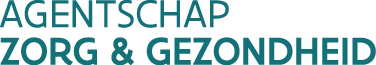 Vlaamse sociale bescherming www.vlaamsesocialebescherming.be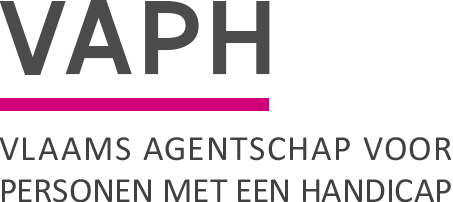 www.vaph.be Waarvoor dient dit rapport? VSBDit rapport dient verplicht toegevoegd te worden bij een aanvraag voor een tegemoetkoming voor een mobiliteitshulpmiddel (elektronische rolstoel, elektronische scooter, actief rolstoel,…).VAPHDit rapport dient door uw multidisciplinair team (MDT) gespecialiseerd voor snel degeneratieve aandoeningen verplicht toegevoegd te worden bij een aanvraag voor een tegemoetkoming voor hulpmiddelen voor communicatie, computer- of omgevingsbediening in huur voor personen met een snel degeneratieve aandoening.Wie vult dit rapport in?VSBHet rapport dient ingevuld te worden door een rolstoeladviesteam, erkend door VSB.VAPHHet rapport dient ingevuld te worden door een gespecialiseerd multidisciplinair team (MDT) voor snel degeneratieve aandoeningen, erkend door VAPH.Aan wie bezorgt u dit rapport?RATHet rolstoeladviesteam bezorgt dit rapport aan de gebruiker.VSB Met dit rapport kunt u zich wenden tot een orthopedisch technoloog mobiliteitshulpmiddelen naar keuze. Deze verstrekker kan de aanvraag voor het mobiliteitshulpmiddel en aanpassingen indienen bij uw zorgkas. VAPHMet dit rapport kunt u zich wenden tot een verstrekker gemachtigd voor het verhuren van hulpmiddelen voor personen met een snel degeneratieve aandoening.Samen- of uitvouwen bij het invullen van het rapport.Bij het openen van dit formulier zijn alle luiken en vragen standaard uitgevouwen. Vragen en/of luiken die u kan overslaan, zijn eenvoudig samen te vouwen door te klikken op de driehoekjes die verschijnen naast elk luik en elke vraag.  /////////////////////////////////////////////////////////////////////////////////////////////////////////////////////////////////////////////////////////////voor- en achternaamstraat en nummerpostnummer en gemeentetelefoonnummere-mailadresrijksregisternummergeboortedatumdagmaandmaandjaarnaam rolstoeladviesteam erkenningsnummer bij VSBerkenningsnummer bij VAPH Enkel in te vullen bij een aanvraag voor VAPH hulpmiddelen (SDA)adrescontactpersoontelefoonnummer e-mailadresFunctieICF
TyperingBeschrijvingBeschrijvingZich binnenshuis verplaatsen (lopen van korte afstand)ref. tot 1.000m
ICF/d4500 / d4600Kan functioneel stappen binnenshuis – handenvrij voor activiteiten  Ja               Neen Kan veilig en zelfstandig rechtstaand werken  Ja               Neen Kan bij het stappen zelfstandig en veilig gebruiksvoorwerpen hanteren en dragen  Ja               Neen opmerkingenZich buitenshuis verplaatsen (lopen van lange afstand)
ICF/d4501 / d4602
ref. meer dan 1.000mKan functioneel stappen buitenshuis: kan veilig en zelfstandig stappen  Ja               Neen Kan functioneel stappen op oneffen terrein  Ja               Neen Kan bij het stappen zelfstandig en veilig gebruiksvoorwerpen hanteren en dragen  Ja               Neen opmerkingenFunctie van de bovenste ledematen
in relatie tot rolstoelbesturing en gebruik van toestellen in de omgeving
ICF/d440 / d445 / d465Kan een manuele rolstoel binnen en buiten bedienen.  Ja               Neen                Niet van toepassingKan enkel op vlak terrein en binnenshuis een manuele rolstoel bedienen  Ja               Neen                Niet van toepassingKan een elektronische rolstoel bedienen d.m.v. een joystick.  Ja               Neen                Niet van toepassingKan de noodzakelijke toestellen (telefoon, radio, tv, deuren,…..) zelfstandig bedienen vanuit de rolstoel, m.a.w. kan de directe omgeving zonder omgevingsbediening sturen.  Ja               Neen                Niet van toepassingRestfuncties in relatie tot rolstoelbesturingKan enkel een elektronische rolstoel bedienen d.m.v. een aangepaste besturing: voet, kin, hoofd,….  Ja               Neen                Niet van toepassingopmerkingenFunctie van de bovenste ledematen
in relatie tot besturing van een elektronische scooter
ICF/d440 / d445 / d465Kan een elektronische scooter bedienen  Ja               Neen                Niet van toepassingopmerkingenFunctie van de staande houding
ICF/d4154Kan zelfstandig en langdurig rechtop staan  Ja               Neen Kan zelfstandig en langdurig rechtop staan mits gebruik van een hulpmiddel  Ja               Neen Kan rechtop staan mits ondersteuning door één of meerdere personen  Ja               Neen Kan onmogelijk rechtop staan  Ja               Neen opmerkingenFunctie van het zitten
met inbegrip van romp- en hoofdstabiliteit
ICF/d4153 / d410Kan zelfstandig en langdurig rechtop zitten  Ja               Neen Kan tijdens het zitten, de romp zelfstandig en langdurig stabiliseren  Ja               Neen Kan tijdens het zitten het hoofd zelfstandig en langdurig stabiliseren  Ja               Neen Kan zelfstandig van  houding veranderen  Ja               Neen opmerkingenUitvoeren van transfers
transfer in/uit de rolstoel
ICF/d420 / d4200Kan transfer zelfstandig uitvoeren  Ja               Neen Kan transfer zelfstandig uitvoeren mits nemen van steun  Ja               Neen Kan enkel transfer uitvoeren met hulp en ondersteuning van een gebruiker  Ja               Neen Transfer uitvoeren is zeer moeilijk of onmogelijk zonder hulp of liftsysteem  Ja               Neen opmerkingenKan transfer zelfstandig uitvoeren  Ja               Neen Kan transfer zelfstandig uitvoeren mits nemen van steun  Ja               Neen Kan enkel transfer uitvoeren met hulp en ondersteuning van een gebruiker  Ja               Neen Transfer uitvoeren is zeer moeilijk of onmogelijk zonder hulp of liftsysteem  Ja               Neen opmerkingenStoornis: Cognitieve functies
ICF/b110 / b114 / b117 / b140 / b144 / b147 / b160 / b164 / b176  Ja               Neen Indien ja, preciseren  oriëntatie in tijd  		  oriëntatie in plaats   oriëntatie in gebruiker	  aandacht/concentratie  geheugen		  psychomotorische functies   andereopmerkingen  Ja               Neen Indien ja, preciseren  oriëntatie in tijd  		  oriëntatie in plaats   oriëntatie in gebruiker	  aandacht/concentratie  geheugen		  psychomotorische functies   andereopmerkingenExtra knelpunten in relatie tot rolstoeladvies:Risico op drukwonden   Neen  Ja  Sensibiliteitsstoornissen
trofische stoornissen, anatomische afwijkingen, functionele afwijkingen, …  Incontinentie, allergie, transpiratie, ...  Kan zich niet lang genoeg opduwen om de stuit te ontlasten
omwille van lichamelijke of mentale beperkingen of onvermogen, bewustzijnsprobleem, vermoeidheid, …opmerkingenStoornis: spiertonus
(spasticiteit/dystonie)
ICF/b735 / b7356  Neen  Ja  bovenste ledematen		  onderste ledematen  romp	  hoofd/nekopmerkingenStoornis: spierkracht
ICF/b730  Neen  Ja  bovenste ledematen		  onderste ledematen  romp	  hoofd/nekopmerkingenStoornis: controle willekeurige bewegingen / onwillekeurige bewegingen
ICF/b760 / b765  Neen  Ja  bovenste ledematen		  onderste ledematen  romp	  hoofd/nekopmerkingenStoornis: contracturen of ankylose
ICF/b710  Neen  Ja  bovenste ledematen		  onderste ledematen  romp	  hoofd/nekopmerkingenStoornis: uithouding & inspanningstolerantie
ICF/b410 / b440 / b455 / b740  Neen  Ja  cardiorespiratoir		  O2 afhankelijk / beademing  neuromusculair	  andereopmerkingenGestalte & gewicht  lengte:		  gewicht: opmerkingenStoornis: zintuiglijke functies
ICF/b210 / b230 / b260 / b265 / b270  Neen  Ja  sensibiliteit 	  visus	   gehoor opmerkingenStoornis: gedrag
CIF/d720  Neen  JaopmerkingenActiviteiten en participatie Activiteiten waarbij het gevraagde hulpmiddel zal gebruikt worden: Huishouden	  altijd	  meestal	  occasioneel	  nooitSchool	  altijd	  meestal	  occasioneel	  nooitWerk	  altijd	  meestal	  occasioneel	  nooitBoodschappen	  altijd	  meestal	  occasioneel	  nooitSociaal	  altijd	  meestal	  occasioneel	  nooitCultureel	  altijd	  meestal	  occasioneel	  nooitVrije tijd	  altijd	  meestal	  occasioneel	  nooitSport 	  altijd	  meestal	  occasioneel	  nooitAndere:  ………opmerkingenMobiliteit “korte afstand”
In de woning of de directe woonomgeving, kan gebruik maken van:
  loophulpmiddel		  manuele rolstoel	  elektronische rolstoel	  elektronische scooteropmerkingenMobiliteit “middellange afstand”Kan een mechanisch mobiliteitshulpmiddel bedienen zoals:  loophulpmiddel		  manuele rolstoel	  aangepaste fiets	  driewielfiets  handbike		  driewiel zit- of ligfiets  andereopmerkingenKan enkel een gemotoriseerd of elektronisch mobiliteitshulpmiddel bedienen zoals:  elektronische rolstoel	  tractiesysteem voor rolstoel   elektronische scooter	  fiets met elektromotor  driewielfiets met hulpmotor	  handbike met hulpmotor  andereopmerkingen Transport op lange afstand:gebruikt openbaar vervoer:	  zelfstandig  		  met hulprijdt zelfstandig met:   	  gewone wagen  	  aangepaste wagentransfer in/uit:   		  zelfstandig  		  met hulpmeenemen, monterenen demonteren rolstoel:  	  zelfstandig 		  met hulpwordt vervoerd met: 	  gewone  wagen  	  aangepaste wagen			  aangepast vervoer personen met een handicap 			  blijft zitten in de rolstoel in het voertuig  andereopmerkingenOmgevingsfactorenWoning en directe woonomgeving
(in relatie tot het gevraagde mobiliteitshulpmiddel)  toegankelijk	  niet toegankelijk  zelfstandig 	  begeleiding van derden nodigopmerkingenAndere vaak bezochte plaatsen o.a. school / werkomgeving
(in relatie tot het gevraagde mobiliteitshulpmiddel)  toegankelijk	  niet toegankelijk  zelfstandig 	  begeleiding van derden nodigopmerkingenStreekgebonden elementen
(vlak, oneffen terrein, heuvelachtig) 
(in relatie tot het gevraagde mobiliteitshulpmiddel)  toegankelijk	  niet toegankelijk  zelfstandig 	  begeleiding van derden nodigopmerkingenJa. Specificeer welk mobiliteitshulpmiddel        Ga naar vraag 18Neen. Ga naar vraag 19FunctieICF
TyperingBeschrijvingFunctie van de bovenste ledematen in relatie tot bediening van toestellen in de omgeving, een computer, een smartphone, een tablet of een communicatietoestel 
ICF/d440 /d445 / d465Kan de noodzakelijke toestellen (gsm, radio, tv, deuren,…..) via de standaard bediening (knoppen of afstandsbediening) bedienen  Ja               Neen                Niet van toepassingKan de standaard computermuis en het toetsenbord bedienen  Ja               Neen                Niet van toepassingKan het aanraakscherm van een smartphone of tablet met de handen bedienen  Ja               Neen                Niet van toepassingRestfuncties in relatie tot bediening van toestellen in de omgeving, een computer, een smartphone, een tablet of een communicatietoestelKan de cursor via een hoofdmuis bedienen  Ja               Neen                Niet van toepassingKan de cursor via een oogsturing bedienen  Ja               Neen                Niet van toepassingKan een of meer aangepaste schakelaars bedienen  Ja               Neen                Niet van toepassingopmerkingenSpreken
ICF/d330Kan gedurende een normale conversatie verstaanbaar spreken  Ja               NeenKan slechts verstaanbaar spreken gedurende enkele minuten wegens snelle vermoeibaarheid van articulatiespieren en/of afnemende ademsteun en stemvolume  Ja               NeenKan slechts verstaanbaar spreken gedurende beperkte dagdelen wegens vermoeibaarheid van articulatiespieren en/of afnemende ademsteun en stemvolume  Ja               NeenopmerkingendagmaandjaarJaNeenJa, de  gebruiker is opgenomenJa, de gebruiker volgt ambulant revalidatieNeendatumdatumdagdagmaandjaarhandtekeninghandtekeningvoor- en achternaamvoor- en achternaamerkenningsnummer erkenningsnummer Ergotherapeut of kinesitherapeutErgotherapeut of kinesitherapeutErgotherapeut of kinesitherapeutErgotherapeut of kinesitherapeutErgotherapeut of kinesitherapeutErgotherapeut of kinesitherapeutErgotherapeut of kinesitherapeutErgotherapeut of kinesitherapeutErgotherapeut of kinesitherapeuthandtekeninghandtekeningvoor- en achternaamvoor- en achternaamerkenningsnummer erkenningsnummer Ander lid van het rolstoeladviesteam (facultatief)Ander lid van het rolstoeladviesteam (facultatief)handtekeningvoor- en achternaamdiscipline of erkenningsnummer datumdagmaandjaarhandtekeningvoor- en achternaamGegevens van de vertegenwoordiger die tekent in naam van de gebruiker. Gegevens van de vertegenwoordiger die tekent in naam van de gebruiker. Gegevens van de vertegenwoordiger die tekent in naam van de gebruiker. Gegevens van de vertegenwoordiger die tekent in naam van de gebruiker. Gegevens van de vertegenwoordiger die tekent in naam van de gebruiker. Gegevens van de vertegenwoordiger die tekent in naam van de gebruiker. Gegevens van de vertegenwoordiger die tekent in naam van de gebruiker. Gegevens van de vertegenwoordiger die tekent in naam van de gebruiker. handtekeningvoor- en achternaamstraat en nummerpostnummer en gemeenterelatie met gebruiker